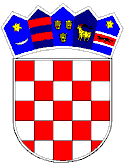 REPUBLIKA  HRVATSKAVUKOVARSKO-SRIJEMSKA ŽUPANIJAOPĆINA TOMPOJEVCIKLASA:406-08/17-03/01URBROJ: 2196/07-17-1Tompojevci, 24.02.2017.Na temelju članka 15. i 16. Pravilnika o proračunskom računovodstvu i računskom planu („Narodne novine „ br.124/14,115/15 i 87/16) i članka 50 Statuta općine Tompojevci („Službeni vjesnik Vukovarsko-srijemske županije“ br. 05/13, 02/15 i 05/16) zamjenik Općinskog načelnika koji obnaša dužnost Općinskog načelnika Općine Tompojevci dana 24.02.2017. donio jeODLUKUo prihvaćanju Izvješća o popisu financijske imovine, potraživanja, obvezai nematerijalne imovine Općine Tompojevci sa stanjem na dan 31.12.2016.godineČlanak 1.Ovom odlukom prihvaća se Izvješće Povjerenstva o izvršenom popisu financijske imovine potraživanja, obveza i nematerijalne imovine Općine Tompojevci sa stanjem na dan 31.12.2016.godine.Članak 2.Ova odluka objavit će se u „Službenom vjesniku“ Vukovarsko-srijemske županije.								Zamjenik Općinskog načelnika							 koji obnaša dužnost Općinskog načelnika								        Zdravko Zvonarić